GERİŞ BAĞLANTI ROTASI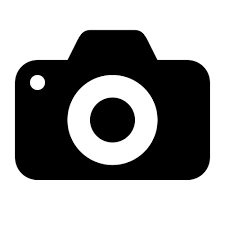 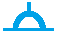 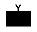 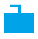 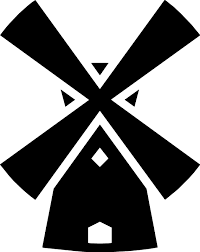 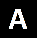 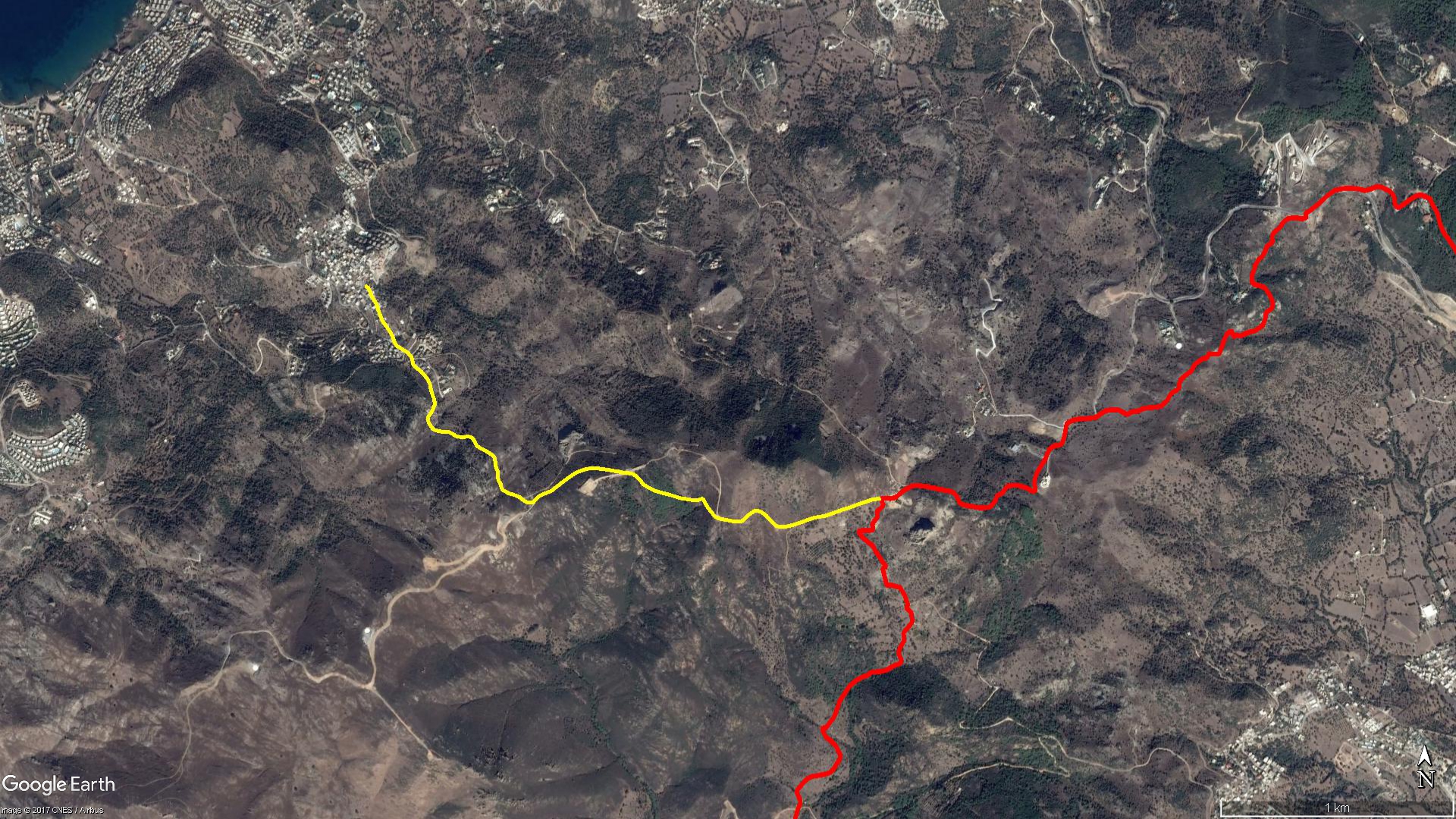 BOY KESİT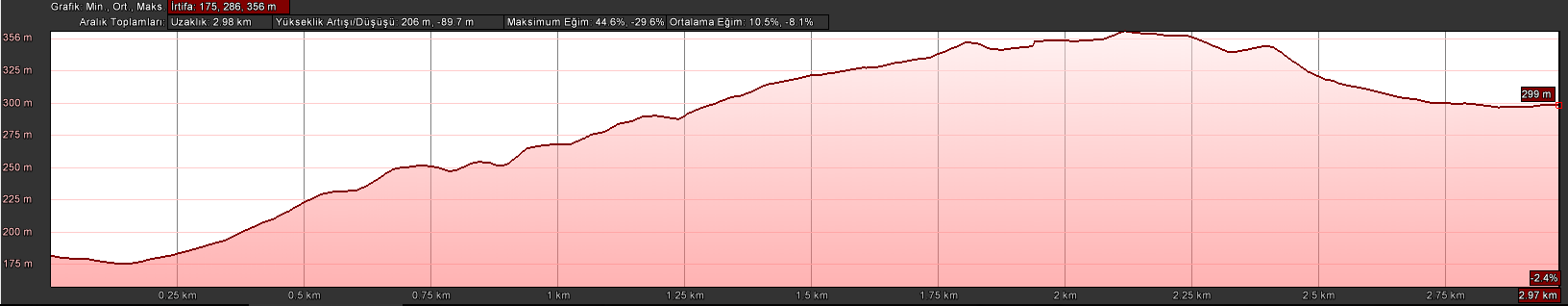 KOORDİNATLARS.NUENLEMBOYLAMS.NUENLEMBOYLAM137.08482920227.2785894407537.07662595627.286653283237.08474577627.2787301427637.07668599927.286721902337.08460438527.2788370667737.07677844827.286813945437.08444513027.2788886537837.07685692627.286938825537.08424917927.2790384797937.07690372627.287059315637.08410484427.2791461698037.07696935427.287249475737.08386272827.2792364738137.07701951227.287421388837.08359597727.2793623188237.07707303127.287548511937.08343457327.2794536828337.07716012327.2876767271037.08325835027.2796275288437.07728135927.2878754961137.08300701627.2798334158537.07741409627.2880950971237.08283864327.2799319868637.07753539927.2882925191337.08269679827.2799930708737.07764458727.2884856391437.08255339527.2800808178837.07773744027.2886826041537.08237884227.2804278478937.07780923527.2888922061637.08226862827.2806515899037.07786977327.2891243151737.08210880227.2808097819137.07790977927.2893919091837.08198402827.2808617579237.07790546627.2896509401937.08183707727.2808911039337.07787408127.2899247682037.08172568327.2810095049437.07784676527.2901927612137.08155351127.2812953109537.07780595927.2904745382237.08143313427.2814379309637.07776828227.2907770952337.08124209027.2816070689737.07773587327.2908999292437.08107727727.2817081339837.07773585427.2910800532537.08086918727.2817570169937.07771206727.2912397452637.08072668427.28180443210037.07768708727.2913676702737.08054601927.28189449910137.07758055927.2915738462837.08033960827.28195160410237.07746828927.2917126522937.08019362127.28188350410337.07730769527.2918422083037.08004755527.28180201410437.07720425527.2920432453137.07997403627.28174926710537.07705075227.2924460253237.07986760327.28165149910637.07698253127.2927310223337.07976299127.28162372610737.07690761227.2931086573437.07963571027.28165491910837.07678325427.2935881143537.07949542227.28175850410937.07674007927.2939575153637.07939377827.28185730311037.07669745927.2942572573737.07933752627.28198931611137.07671100927.2944494193837.07929633327.28215718411237.07676896927.2946739373937.07928367527.28232726911337.07658829027.2947951814037.07928745727.28251092011437.07644375827.2948996024137.07925303527.28266495111537.07630728527.2950308824237.07918156527.28282596211637.07616661327.2951767744337.07910904827.28299285411737.07607257227.2952770104437.07908666827.28315350911837.07600695927.2954630324537.07908262027.28338352111937.07597116427.2956918714637.07910786827.28352311812037.07593540227.2959346264737.07904857927.28374122112137.07589702027.2961728434837.07887588227.28386248212237.07588890827.2964188114937.07874254627.28396171312337.07591157727.2965220145037.07866469027.28410750412437.07601290027.2966649715137.07856653227.28435512112537.07612310327.2968127185237.07844403127.28459799512637.07621594627.2969519435337.07836426427.28473823512737.07629685227.2971215035437.07827846327.28480510412837.07630635027.2972715725537.07809536427.28483746412937.07624438427.2974720985637.07798109927.28484857213037.07610805927.2976891615737.07787003727.28490226413137.07593422427.2978746015837.07776219227.28495690413237.07572982427.2981349375937.07764427627.28495864213337.07568616627.2983686926037.07753430427.28495311113437.07569881527.2985805236137.07740245127.28501838813537.07574911127.2988878206237.07729372527.28510211513637.07586215827.2993293996337.07718706327.28512482113737.07594304627.2996059116437.07709857227.28516298813837.07602718127.2999169726537.07704833527.28526745113937.07606681527.3001430706637.07699739827.28536943114037.07609779627.3004264296737.07694843827.28549770714137.07622788427.3009180146837.07690942827.28567724114237.07634314827.3013080876937.07686307327.28583649714337.07642635627.3016606587037.07681028427.28598729614437.07653416027.3020122927137.07671076427.28614540114537.07664913727.3024450647237.07662795427.28631683814637.07672472027.3027195407337.07659773627.28648228114737.07676012627.3031058827437.07659787627.286580797